
Фиброволокно изготовлено исключительно из первичного высококачественного полипропилена Российского производства. Диаметр одного волокна 20-25 микрон! Что является одним из лучших и важных показателей качества волокна!
Упаковка — полипропиленовый мешок, 10 кг (Параметры мешка: 0,8×0,5×0,15 м); упаковка 600 г.
Длина фиброволокна 12 мм.
«Фибратекс» — армирующий материал на основе полипропилена для получения прочного и долговечного бетона.
Армирование фиброволокном происходит на заключительной стадии приготовления строительной смеси, добавляется и перемешивается в течение 5-10 минут. Добавка равномерно распределяется в бетоне, а также придает изделиям необходимую пластичность и высокие прочностные характеристики.
Повышение морозостойкости до 7 раз.
Сопротивление бетона удару и раскалыванию.
Сопротивление истираемости больше на 30%.
Повышенная устойчивость бетона к огню.
Уменьшенная проницаемость и водопоглощение.
Фибратекс улучшает внешний вид изделия, повышает прочность на изгиб, снижает образование трещин, позволяет обойтись без армирующей сетки.
СФЕРА ПРИМЕНЕНИЯ:
Плиты для фундамента;
Отделочные материалы;
Дорожный бетон;
Бетон для объектов с повышенными требованиями к огнестойкости;
Торкретбетон;
Железобетонные конструкции;
Гидротехнические сооружения;
Резервуары для водных объектов;
Гипсовые составы.
Фиброволоконные изделия совместимы со всеми присадками и добавками, используемыми в приготовлении строительных смесей. Полипропилен не вступает в реакции со щелочной средой, что делает материал идеальным вариантом для приготовления стяжек в бетононасосах и растворосмесителях.
ПРИНЦИП ДЕЙСТВИЯ ФИБРАТЕКСА:
В ходе приготовления раствора фибра равномерно распределяется по всей смеси и располагается во всех направлениях под различными углами. Это приводит к образованию надежного каркаса будущего изделия и сохранению всех составляющих раствора во взвешенном состоянии. В результате готовая конструкция не расслаивается под воздействием воды.
Увеличение прочности и ударостойкости поверхностного слоя в 5 раз
В процессе затвердевания бетона создаются микроскопичные канала для отвода дождевых и талых вод. После застывания раствора капилляры остаются полыми и могут поглощать попадающую влагу. В зимнее время года находящаяся в каналах жидкость замерзает и расширяет пустоты, что приводит к внутренней деформации бетона. В изделиях с армирующей фиброй такие каналы заполняются волокнами, что минимизирует объемы поглощения воды и продлевает срок службы конструкций.
Отсутствие микроканалов увеличивает морозостойкость в 7 раз
Наличие фиброволокна снижает риск взрывного откалывания при воздействии на бетон высоких температур. Полипропилен предупреждает впитывание воды, продуктов нефтяной промышленности, антиобледеняющих солей и прочих веществ.
Во время усадки бетон подвержен образованию трещин, но фиброволокно останавливает их расширение и защищает изделие от разлома. Это позволяет избежать производственного брака, а также обеспечить целостность конструкций при транспортировке.
Защита от трещин и разлома обеспечивает высокое качество изделий и безопасную транспортировку.
ПРЕИМУЩЕСТВА ПЕРЕД ДРУГИМИ СРЕДСТВАМИ:
1. Эффективность. Фиброволокно армирует бетон по всему объему, что обеспечивает изделиям высокую устойчивость к воздействию не только внешних факторов, но и внутренним физико-химическим процессам.
2. Долговечность. Отличием фибры от стальной арматуры является сопротивляемость агрессивному воздействию химических веществ и отсутствие коррозии. Это повышает прочностные характеристики волокна и гарантирует ему десятки лет надежной эксплуатации без потерь первоначальных свойств.
3. Финансовая выгода. Полипропиленовая добавка намного дешевле, но на порядок эффективнее пластикой сетки и металлических материалов для армирования. Высокое качество фиброволокна обусловлено упрочнением всего объема бетонных изделий, тогда как сетки и решетки усиливают только отдельные участки. При этом у фибры в 2-3 раза ниже расход в сравнении с аналогами. Материал также обладает высокой адгезией, легкостью замеса и удобством в транспортировке.
Наш сайт: http://www.evrika50.ru/
г.Сергиев Посад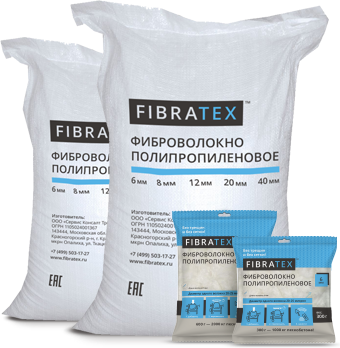 Фиброволокно полипропиленовое, фибра строительнаяФиброволокно полипропиленовое, фибра строительнаяФиброволокно полипропиленовое, фибра строительнаяДлина чопаДлина чопа12 мм.Диаметр волокнаДиаметр волокна20-25 микронФасовка полипропиленовый мешокФасовка полипропиленовый мешок   10 кг.Фасовка пакетФасовка пакет  600 гр.Цена за мешок 10 кг, с НДС.Цена за мешок 10 кг, с НДС.        1700 руб.Цена за пакет 600 гр, с НДС.           150 руб.           150 руб.Цена за пакет 600 гр, с НДС.           145 руб.           145 руб.Цена за пакет 600 гр, с НДС.           140 руб.           140 руб.